Publicado en  el 09/01/2017 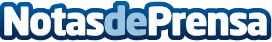 Antequera y Madrid, entre los lugares a visitar en 2017, según The New York TimesTop 10 de la lista que publica cada año el periódicoDatos de contacto:Nota de prensa publicada en: https://www.notasdeprensa.es/antequera-y-madrid-entre-los-lugares-a-visitar_1 Categorias: Viaje http://www.notasdeprensa.es